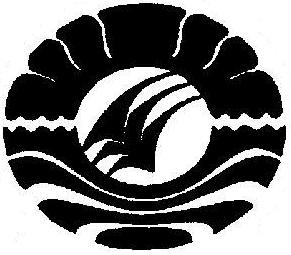 SKRIPSIPENGEMBANGAN MEDIA LAYANAN INFORMASI BELAJAR MENGGUNAKAN PAPAN BIMBINGAN ONLINE MELALUI BLOG DI SMA MULIA BHAKTI MAKASSARAPRILOLOPROGRAM STUDI BIMBINGAN DAN KONSELINGJURUSAN PSIKOLOGI PENDIDIKAN DAN BIMBINGANFAKULTAS ILMU PENDIDIKANUNIVERSITAS NEGERI MAKASSAR2014